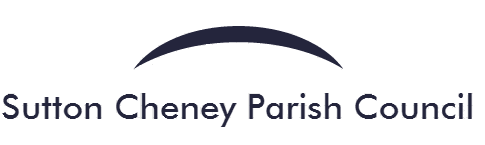 Minutes of Sutton Cheney Parish Council Meeting held on Monday 13th June 2022 at Dadlington Village Hall, The Green, DadlingtonParish Councillors Present:	Peter Dyde (Chair) 			Val Pritchard				John Plant				Linda Mayne			Ambrose LongIn Attendance2 Members of the PublicBorough Councillor Jonathan Collett Meeting closed at 9:01pmChair ............................................................ 		Date ................................................124/22PUBLIC PARTICIPATION One member of the public raised a comment regarding a complaint with a plotholder at Sutton Cheney allotments. It was stated that the Clerk was aware of the issue and steps were being taken to come to a resolution with the plotholder.125/22One member of the public raised a comment regarding how they would be able to join the Dadlington Neighbourhood Plan Committee as a member of the public. The Clerk was asked to begin the co-option process to co-opt members of the public onto the Dadlington NP committee.126/22APOLOGIESThe Council agreed to accept apologies and the reasons given from Cllr Rees Jones and Cllr Copson.127/22DECLARATIONS OF INTEREST PECUNIARY AND NON-PECUNIARYCllr Mayne declared a pecuniary interest in relation to discussion of the Dadlington Neighbourhood Plan. 128/22PREVIOUS MINUTESThe Council agreed to adopt the draft minutes from the Parish Council Meeting held on 9th May with no amendments made.129/22BOROUGH AND COUNTY COUNCILLOR REPORTS The Council noted the May 2022 update from County Councillor Bertie Harrison-Rushton, highlighting the deadline of 23rd June for expression of interest for the LCC  Members Grant 2022-2023130/22The Council noted the update from Borough Councillor Jonathan Collett131/22DADLINGTON NEIGHBOURHOOD PLAN Cllr Linda Mayne left the meeting room at 7:45pm.The Council noted the draft minutes from Dadlington Neighbourhood Plan Committee meeting held on 27th May 2022 132/22The Council agreed to apply to Groundworks for a grant for 2022/2023 to the amount of £4,335 to progress with Dadlington Neighbourhood Plan133/22The Council agreed that no nominations were received for members to join Dadlington Neighbourhood Plan CommitteeCllr Mayne returned to the meeting at 8:05pm.134/22VEHICLE ACTIVATED SIGNSThe Council agreed to defer purchasing new batteries for the vehicle activated signs135/22ANNUAL GOVERNANCE AND ACCOUNTABILITY RETURN 2021/2022The Council agreed to approve and sign the Annual Governance Statement for the Annual Governance and Accountability Return 2021-2022136/22The Council agreed to approve and sign the Accounting Statements for financial year 2021-2022137/22The Council noted the Annual Internal Audit Report for the Annual Governance and Accountability Return 2021-2022138/22The Council agreed to approve the bank reconciliation for the Annual Governance and Accountability Return 2021-2022 139/22The Council agreed to approve the explanation of variances for the Annual Governance and Accountability Return 2021-2022140/22The Council noted the dates for the notice of public rights and publication of the Annual Governance and Accountability Return of 15th June 2022 – 26th July 2022 141/22FINANCEThe Council agreed to defer quotations from payroll providers to deliver payroll services to the Council142/22The Council agreed to accept the quotation from BHIB Insurance for an annual premium of £623.56. This was a saving of over £400 from the renewal price.143/22The Council agreed to switch the Parish Council account to Lloyds Treasurers Account144/22The Council agreed to adopt the financial statement for May 2022. The Chairman signed the paperwork. 145/22The Council noted payments requiring Council authorisation of £7235.43146/22The Council noted the closing bank balance for May 2022 of £12,562.38147/22PLANNINGThe Council deferred the update on the car valeting business on Sibson Lane, Shenton due to lack of response from HBBC Enforcement Officers148/2222/00163/FUL - Erection of a grain drying and storage building, and the relocation and extension of an existing general purpose agricultural building. - Townsend Farm Bosworth Road Sutton Cheney Nuneaton Leicestershire – No Comment22/00337/FUL | Proposed change of use from farm to Holiday Let and construction of 2no. Holiday Rental Units with associated car parking, landscaping and refuse/recycling facilities | Hall Farm 1 Main Street Dadlington Nuneaton Leicestershire CV13 6HX  - No Comment22/00477/HOU - Proposed installation of a ground based solar pv - Shenton House Upton Lane Shenton Nuneaton Leicestershire – No Comment22/00507/FUL - Two storey replacement dwelling (Retrospective) - The Cuttings 7 Shenton Lane Dadlington – No Comment122/22CLERKS REPORTThe Council noted the Clerk’s report:New campaign called “Sunguarding Sport” to promote the use of sun protection whilst play sports – offers tips and advice to raise awareness of how and why to protect yourself from the sun and to educate on building better habits.The latest HBBC Cultural services newsletter to be uploaded onto Parish Council websiteThe latest speed data from the vehicle activated signs has been uploaded onto websiteThe defibrillator will be ordered for Sutton Cheney Wharf straight after the meeting, with a delivery date of around 8 weeks.New gateways have been ordered by Leicestershire County Council for Shenton Lane, Dadlington and Main Street Sutton Cheney with expected installation date of 4-8 weeks. The Defibrillator Highways sign to indicate the location of the defibrillator in Shenton has arrived and will be installed by Highways teams shortly.Invoices for this year’s allotment rent have been sent to plotholders. There have been some complaints regarding the condition of one plot. The Clerk has wrote to the plotholder requesting that the plot is cleared and the Clerk will oversee how it is maintained over the coming months as further action will be taken where appropriate. There is a waiting list for the allotments of 5 people.The Clerk has been in communication with the land agent for Sutton Cheney estate last week as they are keen to re-draft an agreement between the estate and the Parish Council regarding the allotment site as information is out of date and/or missing. The Clerk will keep Cllrs updated with any progress.In conjunction with the Finance Chair, the Clerk will pay back Groundwork an underspend of £3063.45 following the grant issued during 2021/2022 of £9002. Such significant underspend was a direct result of Covid restrictions and other delays. This will now allow the Council to reapply for the next round of funding which will allow Regulation 14 consultation stage to be completed. The grant should cover all the required work necessary to get the Neighbourhood Plan to Regulation 15.Out of the three PCIF grants that were awarded to the Council by HBBC for 2022/2023, two grants will be applied for immediately following the payment of invoices that have actioned the project work. The outstanding project is Shenton heritage lights where the Clerk is liaising with Leicestershire County Council to complete this work as soon as possible.123/22MEMBERS REPORTSCllr Mayne attended the opening of Ambion Court in Market Bosworth and stated that it was a credit to the Borough. Cllr Mayne also wanted to nominate someone for the Nature Network and the Clerk agreed to circulate further information.Cllr Pritchard stated that the planters in Sutton Cheney had been installed and thanks to the Sutton Cheney Bloomers group, have been stocked with flowers and plants and are looking great. Cllr Prichard was working with the Clerk to organize an opening ceromony as part of the PCIF grant requirements alongside Cllr Martin Cartwright. Members of the local community as well as all Cllrs will be warmly welcomed to the event.Cllr Pritchard also congratulated the residents of Sutton Cheney for hosting a wonderful and well attended Jubilee event that was enjoyed by all.Cllr Dyde commented that as Dadlington Cllr, he tried to get involved with the Jubilee event at Dadlington and was disappointed that he did not receive a courteous invitation to the event. Cllr Dyde also commented about how disappointed he was with LCC and the slow response they have received regarding the ordering of the various speed calming measures they had been promised in May 2022.